SUDS Athlete Registration Form 2023Gymnastics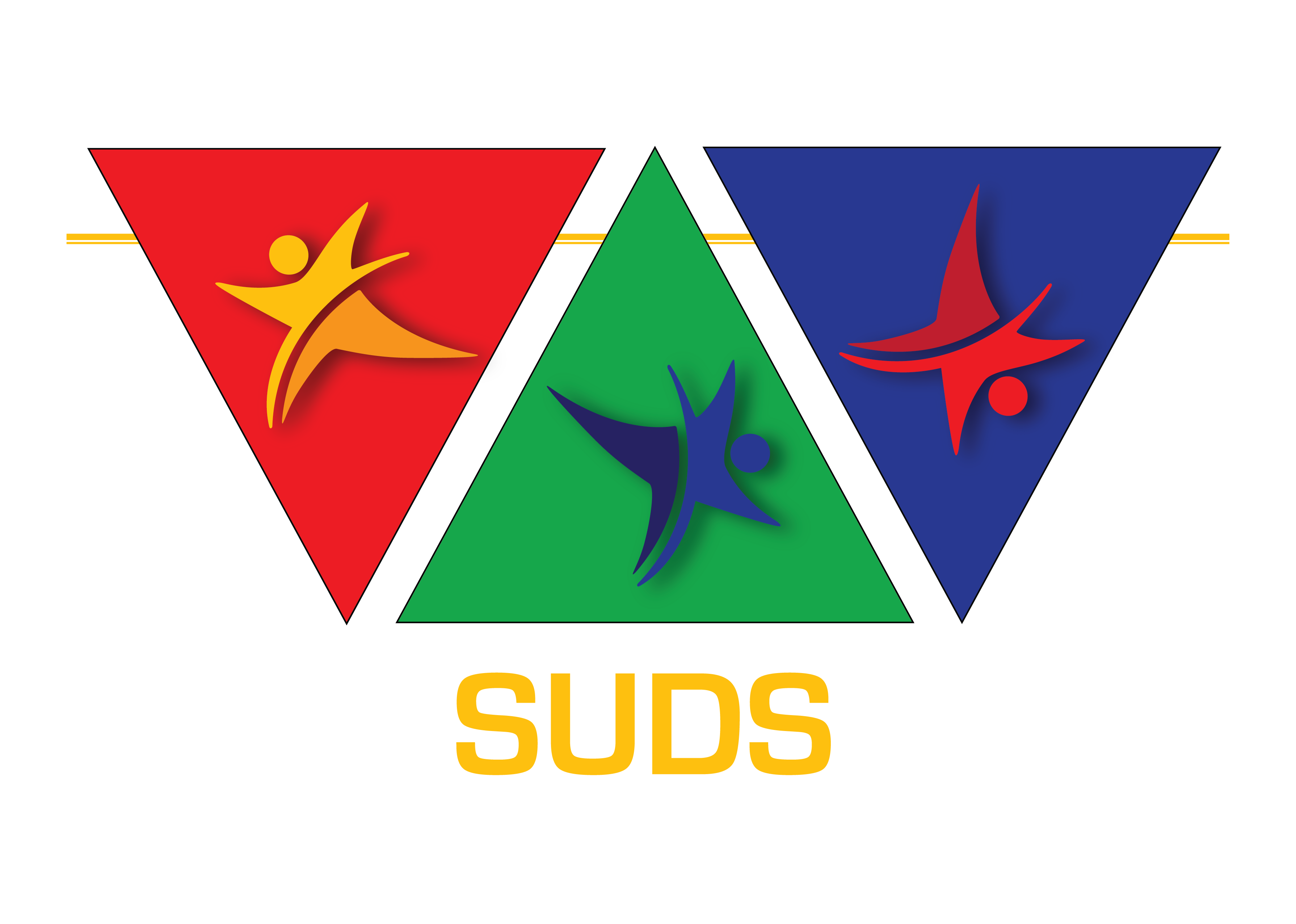 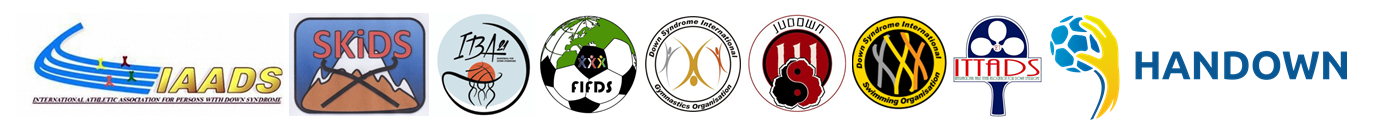 Athletics – IAADS (Track & field)	Basketball – IBA21Football – FIFDS					Gymnastics–DSIGO Handball – Handown				Judo – JUDOWN 	                 Swimming – DSISO (Race & Artistic)	Ski – SKIDS 			   Table Tennis – ITTADS				Tennis – TennisSwimming and Gymnastics have an extra medical form to be downloaded and completedINDEXATHLETE REGISTRATION FORMCONFIDENTIAL (Please complete in English)Section A Section BPart 1 (To be completed by a medical practitioner)MEDICAL INFORMATIONMEDICAL CONFIRMATION OF DOWN SYNDROMEI can confirm the Down syndrome condition of this athlete as:Down syndrome Trisome 21     Trisomy 21 Mosaic    Note:The preferred analysis is a conventional cytogenetic analysis to confirm whether there are 2 cell lines and it is trisomy 21 or trisomy 21 mosaic (A copy of the Cytogenetic Analysis giving confirmation of Down              syndrome MUST be attached)Section BPart 2 (To be completed by a medical practitioner)SCREENING FOR ATLANTO AXIAL INSTABILITY (AAI)A qualified medical practitioner must complete the following tests and questions.   If necessary, additional evidence for clearance of AAI may be requested.1. Does the person have good head / neck muscular control? 		Yes  	No   2. Does the person’s neck flexion allow the chin to rest on the chest? 	Yes  	No   If an athlete has a negative test on any of the above, they will not be able to take part in some of the sport’s activities (for more information consult the appropriate federation)On completion of the screening, one copy of the fully completed approval form must be attached to this registration form.  The coach should keep a second copy on file for their reference.DOCTOR / CONSULTANT CONTACT INFORMATION:Section BPart 3 (To be completed by a medical practitioner)ATHLETE’S MEDICAL GENERALDoes the athlete have  appropriate  physical  health  to  participate? Yes  	     No	 Does he/she take any medication? Yes    No    In case of Yes, which?Section CPart 1 (To be completed by athlete and parent/guardian/team manager)CONSENTShould the status of my Down syndrome be questioned, I agree to the administration of a blood test for Cytogenetic Analysis. (I understand I will be responsible for the cost of this)In the event of doping tests being administered at any event I take part in, I agree to the giving of a sample for the purpose of drug testingConfidentiality of information and/or data protection statementsAs registered athletes with SUDS your records are kept electronically.You can request SUDS to correct or update information.SUDS does not release your information to anyone involved in direct marketing outside of SUDS.Personal information such as your medical information is never shared outside that of the SUDS and then only to confirm your Down syndrome status.I agree to my information being shared with event organizers and only where necessary for the sportSection CPart 2 (To be completed by athlete and parent/guardian/team manager)MEDIA INDEMNITY SUDSSUDS recognises the need to ensure the welfare and safety of all athletes taking part in any activity associated with our organisation. In accordance with our child protection policy we will not permit photographs, video or other images of athletes to be taken without the consent of the parents/carers and athletes.It is likely that these images may be used as:a record of the activity or the eventin a written evaluation report of the eventpublicity material for future activities or events on leaflets/websites/magazinesillustrations of the events in published articlesfuture grant / sponsorship applicationsI the undersigned, parent/guardian/athlete/trustee/team manager do hereby consent and agree that the above named participant/official is allowed to be photographed/filmed by donors, sponsors, journalists, organisers and supporters during activities and events organized or promoted by SUDS.  I agree that the above visual material may be used for training and/or publicity and/or in reports/ publications of donor and sponsor organisations.  These images/films may also appear on the SUDS/Tsenya website/social media platforms.The above photographing/filming will not be for commercial gain.  The dignity and rights of the above named participant/official will be maintained during photographing/filming. SUDS will take every possible step to ensure that these images/videos are used solely for the purposes they are intended.  If you become aware that these images are being used inappropriately you should inform SUDS immediately at vpsuds@gmail.comImportant – websites can be viewed worldwide, not just locally. The conditions for using these images are as stated above. I have read and understood the conditions of use and give my permission for photographs & video clips to be taken of the abovementioned participant/official.Section DPAYMENT DETAILSAn initial SUDS registration fee of €15 is payable.You will receive an invoice with banking details. The registration process has medical reviews and eligibility, which need to be cleared before an athlete is accepted.Once your proof of payment has been received, and the athlete has been declared eligible, you will be issued with a SUDS registration number for your athlete.Section EDSIGO GYMNASTICS EXEMPTIONSCertain physiological conditions may prevent a gymnast from performing some moves correctly in accordance with FIG Rules.This Form is to be used to document those conditions for an assessment by the DSIGO Medical Officer and Technical Staff to allow for Exemptions to be authorized from the FIG Rules.   These Exceptions will be subject to review by the DSIGO Medical and Technical Director during competition.This Form must be submitted not less than every two (2) years for a review of the conditions.Gymnast’s Name: ……..……………………………………. Date of Birth ……………………………….DECLARATIONThe above named gymnast has the following physiological conditions which impact upon his/her ability to perform some gymnastic moves according to the FIG Rules.(Please provide an outline diagnosis of the physical impairments/condition with an estimate of the physical effect on gymnastic moves.)…………………………………………………………………………………………………………………………………………………………………………………………………………………………………………………………………………………………………………………………………………………………………………………………………………………………………………………………………………Name: …………………………………. Designation ……………………………Address: ……………..……………………………………………………………………………………………………………………………………………………………………………………………………………………………………………Signature………………………………………… Date …………………………..…………Please attach to the Registration Form details of medical diagnosis and physical or functional conditions for the assessment of the DSISO Medical Officer.NOTE:  It is the responsibility of the Gymnast (or Parent/guardian) to ensure that this information is reviewed every two years and the Review sent to SU-DS for dissemination to DSIGO.  If no Review is submitted it will be assumed that the Exemptions are no longer necessaryContinue on a separate page if necessaryPageSection Content1Section AAthlete registration2 - 4Section BMedical 5 - 6Section CConsent7Section DPayment details8Section EDSIGO Gymnastics ExemptionsAthlete nameDateSportATHLETE INFORMATION – COMPLETE THE FOLLOWING FROM YOUR PASSPORTATHLETE INFORMATION – COMPLETE THE FOLLOWING FROM YOUR PASSPORTATHLETE INFORMATION – COMPLETE THE FOLLOWING FROM YOUR PASSPORTATHLETE INFORMATION – COMPLETE THE FOLLOWING FROM YOUR PASSPORTATHLETE INFORMATION – COMPLETE THE FOLLOWING FROM YOUR PASSPORTATHLETE INFORMATION – COMPLETE THE FOLLOWING FROM YOUR PASSPORTINSERT PHOTOSurname (Family name)Surname (Family name)First name (Given name)First name (Given name)Date of birth dd/mm/yyyy   Date of birth dd/mm/yyyy   Male       Female Male       Female Male       Female NationalityNationalityPassport numberExpiry datePARENT/GUARDIAN DETAILSPARENT/GUARDIAN DETAILSPARENT/GUARDIAN DETAILSPARENT/GUARDIAN DETAILSPARENT/GUARDIAN DETAILSPARENT/GUARDIAN DETAILSPARENT/GUARDIAN DETAILSNameNameAddressAddressAddressAddressAddressAddressAddressAddressContact noContact noMobile noEmailEmailRelationshipRelationshipNATIONAL ORGANISATION DETAILS NATIONAL ORGANISATION DETAILS NATIONAL ORGANISATION DETAILS NATIONAL ORGANISATION DETAILS NATIONAL ORGANISATION DETAILS NATIONAL ORGANISATION DETAILS NATIONAL ORGANISATION DETAILS Name of organisationName of organisationAddressAddressAddressAddressAddressAddressAddressAddressContact personContact personContact noContact noMobile noEmailEmailNECESSARY EVIDENCE FOR THE CONFIRMATION OF DOWN SYNDROMEIt is necessary for Registration to state clearly that the athlete has Down syndrome either:Down syndrome Trisomy 21Down syndrome MosaicThe most accurate way to provide this evidence is a blood test for Cytogenetic Analysis.If any other evidence is presented which in the opinion of our Medical Advisory Group is not conclusive, SU-DS retains the right to request the athlete to submit to a Cytogenetic Analysis.  All evidence including the test for Cytogenetic Assessment is to be sent to SU-DS, who will make a decision regarding the status of the athlete.    Any costs involved in the analysis are the responsibility of the athlete.A copy of the Cytogenetic Analysis MUST be attachedName of athlete:Date of birth:Details of the analysis used Signed:Date:Name of medical practitioner:Qualifications: Participation in some sports by people with Down syndrome is permitted subject to the following provisions:Parent / guardian consent is obtained (for under 18’s)That neck flexion to allow the chin to rest on the chest is possibleThat the person has good head/neck muscular controlScreening must be undertaken by a qualified medical practitioner. (general practitioners; orthopaedic or paediatric consultants; school medical officers/medical doctors; physiotherapists)Neck flexion to allow the chin to rest on the chest.i.e. The person should be able to bend their head forwards sufficiently so that the chin rests on their chest.That the person has good head/neck muscular control.This can be tested – the person lies on their back with their legs straight, they are pulled to sitting by their hands with the examiner pulling from the front. The person’s head should not flip backwards as they are pulled up but should come forwards with the rest of their body.Name of athlete:Date of birth:NameDoctor’s Surgery Stamp ESSENTIALMedical specialtyDoctor’s Surgery Stamp ESSENTIALAddressDoctor’s Surgery Stamp ESSENTIALAddressAddressPostal codePhone (incl country code)SignedDateName of athlete:Date of birth:RestrictionsSubstance (Generic)Administration doseRoute of administrationFrequency of administrationIntended duration of treatment  (Please tick  appropriate box)Intended duration of treatment  (Please tick  appropriate box)   Once only Emergency      Duration (week/month)        Once only Emergency      Duration (week/month)     1.Does he/she have any medication allergy?  Yes No If case of  Yes, which?2.Does he/she have any food allergy?             Yes No If case of  Yes, which?3.Does he/she have any food intoleranceYes No If case of  Yes, which?4.Health care: 4.Health care: 4.Health care: 4.Health care: 4.Health care: 4.Health care: 4.Health care: 4.Health care: Allergies:Yes       No Asthma:Yes       No Skin:Yes       No Epilepsy:Yes       No Lung:Yes       No 5.Surgery:5.Surgery:6.Any special care:6.Any special care:7.Vaccines date:7.Vaccines date:TetanusHepatitis:1.I(athlete’s name) agree to participating inSUDS sports and I am fully aware of the risks involved in all of these sports.  SUDS sports and I am fully aware of the risks involved in all of these sports.  SUDS sports and I am fully aware of the risks involved in all of these sports.  Athlete signature:Date:Signed in the presence of(name)(name)Date:Signature:Relationship to athleteAthlete’s name:Athlete signature:Signature parent/coach:Full name:Relationship to athlete:Date:Please email fully completed form with all attachments toregistration@su-ds.org